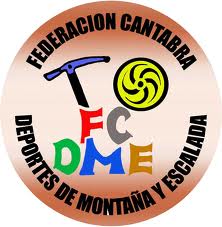 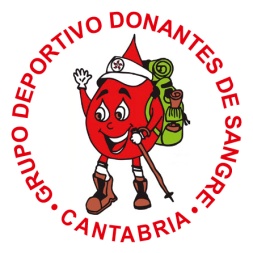 VIII DÍA DE LOS SENDEROS DE CANTABRIASolares (Valdecilla) -Peña CabargaLa marcha se inicia en el Pabellón Polideportivo Mies del Corro ubicado en la localidad de Valdecilla (Barrio de Solares, donde se encuentra, además, el Ayuntamiento y el Cuartel de la Guardia Civil). En este mismo punto finaliza también esta marcha.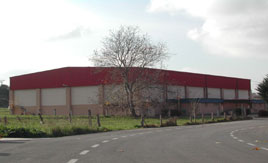 Tomaremos una carretera secundaria que nos lleva a la localidad de Sobremazas, situada a unos 600 metros. Frente a la fábrica de muebles de oficina Herpesa, cruzaremos la carretera y nos adentraremos en el barrio Rioz. Allí cogeremos una carretera vecinal que nos conducirá paralelos al precioso pantano de Heras. Pasaremos junto a la Granja-escuela del mismo nombre, que cuenta con un pequeño mini-zoo y un albergue para niños. Posteriormente alcanzaremos la localidad de Santiago de Cudeyo (6 kms.) después de una relajada subida. Allí tomaremos un sendero con dirección a Cabárceno y después de unas vueltas y revueltas, nos situaremos al pié del conocido popularmente como Pirulí  de Peña Cabarga, que no es otra cosa que el Monumento al Indiano y a la Marina de Castilla. En este punto figura una lápida conmemorativa que reza: “La Diputación Provincial de Santander dedica este monumento entre el cielo y el mar a la gloria de nuestra Marina y de nuestros emigrantes. Que siempre como hasta aquí, Dios alumbre el rumbo de los navíos españoles por todos los mares y aliente las esperanzas de los que se arrancaron de su Patria para abrirse paso por el mundo. Sepan marinos e indianos, desde su puesto en la Historia, como Pero Niño o Juan de la Cosa: en el ápice del triunfo de su generosidad, como Valdecilla o Comillas, o desconocidos en el anónimo del deber cumplido o del empeño inalcanzado, que su dulce Cantabria tiene siempre para ellos abiertos los brazos de sus montañas y propicios los arrullos de sus olas”.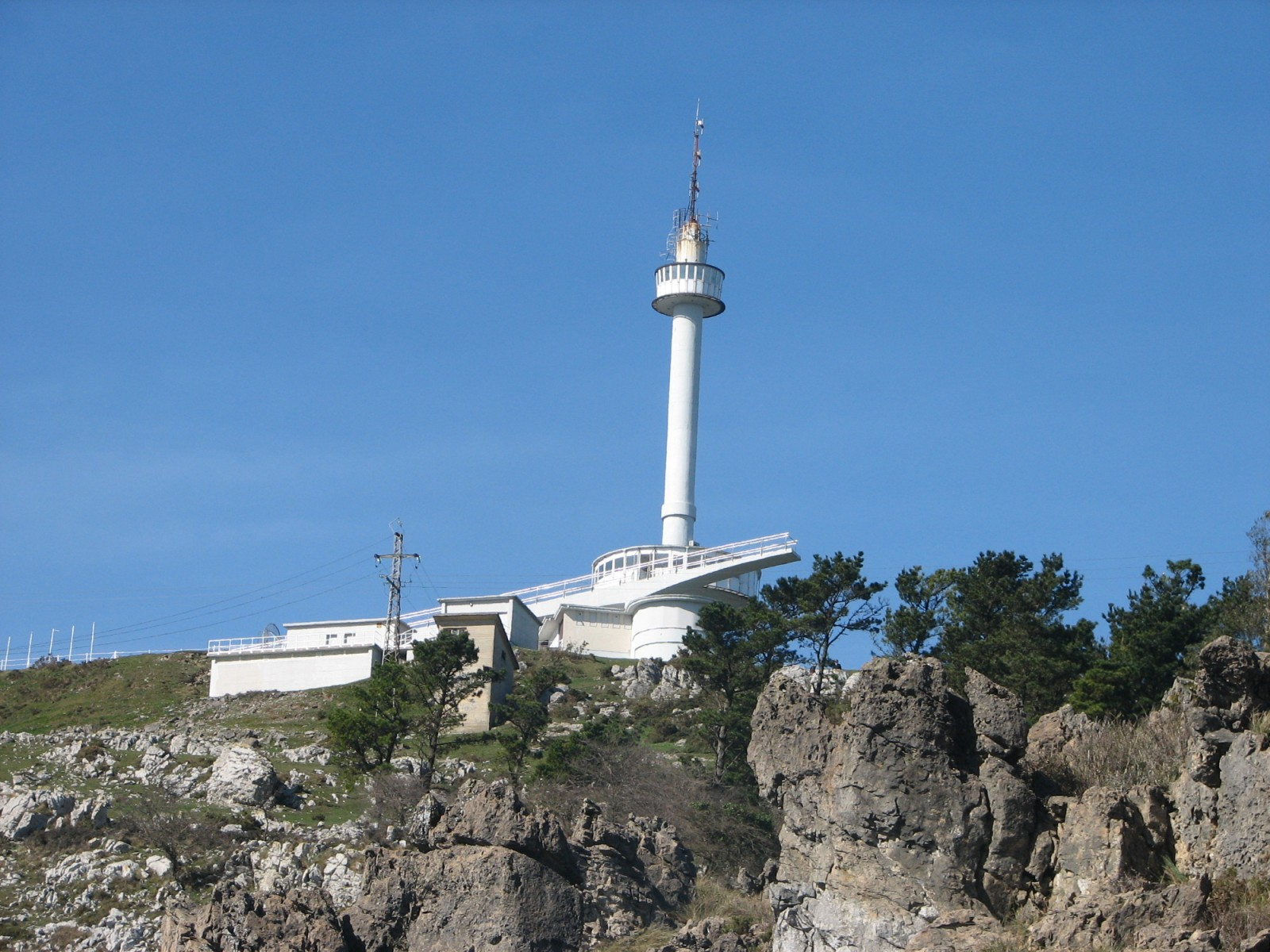 Tras otro breve ascenso, coronaremos su cima. Las vistas alcanzan prácticamente a gran parte de nuestra región: al norte la Bahía de Santander, a su derecha el Puntal y todo el territorio del Ayuntamiento de Ribamontán al Mar y al Monte. A la izquierda, el Ayuntamiento de Astillero y Camargo, Piélagos, La Picota, etc. Al sur, El Mullir, Peñas Rocías y el Mortillano, Porracolina, Castro Valnera, Alisas, Alto Campoo, Peña Sagra, Picos de Europa, Ibio, etc.En este punto tendremos un avituallamiento para reponer fuerzas. Colaboran Supermercados Lupa, Supermercados BM, Heladerías Regma, Agua de Solares y Bebidas Isotónicas TNP.El descenso la haremos por el lado sur por un sendero que nos llevará al km 5 de la carretera que accede a Peña Cabarga. Por esta carretera caminaremos  poco más de un kilómetro y allí tomaremos otro sendero que en continuo descenso nos llevará al barrio Rioz y de allí finalmente hasta el Pabellón Mies del Corro, donde comeremos, en torno a las 14,30 h., un cocido de alubias, con postres aportados por Casa Macho y Heladerías Regma, así como café proporcionado por Cafés Dromedario.Al término de la comida habrá música y baile, actos protocolarios y visita (opcional) a la preciosa Finca del Marqués de Valdecilla (próxima al Ayuntamiento, en el Alto de Valdecilla), donde se podrán admirar magníficos edificios coloniales, así como sus espléndidos jardines y fuentes.En torno a las 18,30 h. se dará por finalizada esta jornada de convivencia entre los clubes senderistas de Cantabria.Esperamos que el recorrido sea de vuestro agrado y que gocemos de un día de confraternización y disfrute de la actividad senderista. 